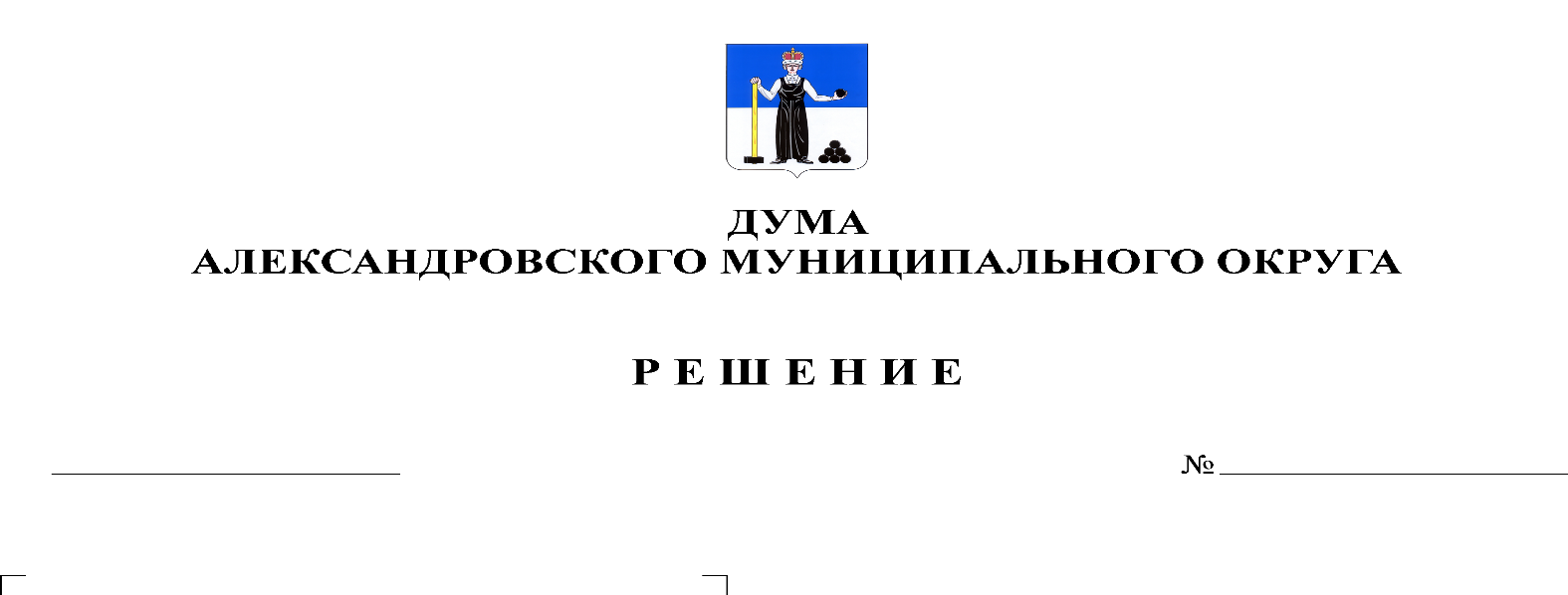 В соответствии с п.п.8 п. 10 ст. 35 Федерального Закона от 06.10.2003 № 131-ФЗ «Об общих принципах организации местного самоуправления в Российской Федерации», п.п.8 п.7 ст. 21 Устава Александровского муниципального округа, в целях приведения в соответствие с действующим законодательством нормативно-правовых актов, Дума Александровского муниципального округарешает:1. Внести в решение Земского Собрания Александровского муниципального района от 27.09.2012 № 447 «О принятии Порядка материально-технического и организационного обеспечения деятельности органов местного самоуправления Александровского муниципального района» следующее изменение:1.1. Приложение 1 к Порядку материально-технического и организационного обеспечения деятельности органов местного самоуправления Александровского муниципального района «Методика расчета объема расходов на материально-техническое и организационное обеспечение деятельности органов местного самоуправления Александровского муниципального района Пермского края» исключить.2. Опубликовать настоящее решение в газете «Боевой путь» и разместить в сетевом издании Официальный сайт органа местного самоуправления «Александровский муниципальный район Пермского края» (www.aleksraion.ru). 3. Настоящее решение вступает в силу со дня его официального опубликования.Председатель ДумыАлександровского муниципального округа		   		  Л.Н. БелецкаяГлава муниципального округа-глава администрации Александровского муниципального округа                                    	О.Э. Лаврова